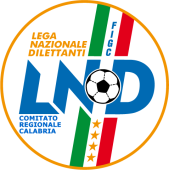 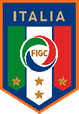 1^ Giornata AndataDomenica 17 Settembre 2017 ore 15:301^ Giornata AndataDomenica 17 Settembre 2017 ore 15:30AMENDOLARAMARINA SCHIAVONEAATLETICO CORIGLIANOSPEZZANO ALBANESEFUSCALDO CALCIOMIRTO CROSIAGEPPINO NETTIPRAIAPOL. ACQUAPPESASAN MARCOREAL SANT’AGATACUS PSGROSE CITYCITTA’ DI ROSSANOTAVERNESECETRARO F.C.2^ Giornata AndataDomenica 24 Settembre 2017 ore 15:302^ Giornata AndataDomenica 24 Settembre 2017 ore 15:30CETRARO F.C.AMENDOLARACITTA’ DI ROSSANOREAL SANT’AGATACUS PSGTAVERNESEMARINA SCHIAVONEAPOL. ACQUAPPESAMIRTO CROSIAATLETICO CORIGLIANOPRAIAFUSCALDO CALCIOSAN MARCOGEPPINO NETTISPEZZANO ALBANESEROSE CITY3^ Giornata AndataDomenica 01 Ottobre 2017 ore 15:303^ Giornata AndataDomenica 01 Ottobre 2017 ore 15:30AMENDOLARATAVERNESEATLETICO CORIGLIANOPRAIACITTA’ DI ROSSANOCUS PSGFUSCALDO CALCIOSAN MARCOGEPPINO NETTIMARINA SCHIAVONEAPOL. ACQUAPPESACETRARO F.C.REAL SANT’AGATASPEZZANO ALBANESEROSE CITYMIRTO CROSIA4^ Giornata AndataDomenica 08 Ottobre 2017 ore 15:304^ Giornata AndataDomenica 08 Ottobre 2017 ore 15:30CETRARO F.C.GEPPINO NETTICUS PSGAMENDOLARAMARINA SCHIAVONEAFUSCALDO CALCIOMIRTO CROSIAREAL SANT’AGATAPRAIAROSE CITYSAN MARCOATLETICO CORIGLIANOSPEZZANO ALBANESECITTA’ DI ROSSANOTAVERNESEPOL. ACQUAPPESA5^ Giornata AndataDomenica 15 Ottobre 2017 ore 15:305^ Giornata AndataDomenica 15 Ottobre 2017 ore 15:30ATLETICO CORIGLIANOMARINA SCHIAVONEACITTA’ DI ROSSANOMIRTO CROSIAFUSCALDO CALCIOCETRARO F.C.GEPPINO NETTITAVERNESEPOL. ACQUAPPESAAMENDOLARAREAL SANT’AGATAPRAIAROSE CITYSAN MARCOSPEZZANO ALBANESECUS PSG6^ Giornata AndataDomenica 22 Ottobre 2017 ore 15:306^ Giornata AndataDomenica 22 Ottobre 2017 ore 15:30AMENDOLARAGEPPINO NETTICETRARO F.C.ATLETICO CORIGLIANOCUS PSGPOL. ACQUAPPESAMARINA SCHIAVONEAROSE CITYMIRTO CROSIASPEZZANO ALBANESEPRAIACITTA’ DI ROSSANOSAN MARCOREAL SANT’AGATATAVERNESEFUSCALDO CALCIO7^ Giornata AndataDomenica 29 Ottobre 2017 ore 14:307^ Giornata AndataDomenica 29 Ottobre 2017 ore 14:30ATLETICO CORIGLIANOTAVERNESECITTA’ DI ROSSANOSAN MARCOFUSCALDO CALCIOAMENDOLARAGEPPINO NETTIPOL. ACQUAPPESAMIRTO CROSIACUS PSGREAL SANT’AGATAMARINA SCHIAVONEAROSE CITYCETRARO F.C.SPEZZANO ALBANESEPRAIA8^ Giornata AndataDomenica 05 Novembre 2017 ore 14:308^ Giornata AndataDomenica 05 Novembre 2017 ore 14:30AMENDOLARAATLETICO CORIGLIANOCETRARO F.C.REAL SANT’AGATACUS PSGGEPPINO NETTIMARINA SCHIAVONEACITTA’ DI ROSSANOPOL. ACQUAPPESAFUSCALDO CALCIOPRAIAMIRTO CROSIASAN MARCOSPEZZANO ALBANESETAVERNESEROSE CITY9^ Giornata AndataDomenica 12 Novembre 2017 ore 14:309^ Giornata AndataDomenica 12 Novembre 2017 ore 14:30ATLETICO CORIGLIANOPOL. ACQUAPPESACITTA’ DI ROSSANOCETRARO F.C.FUSCALDO CALCIOGEPPINO NETTIMIRTO CROSIASAN MARCOPRAIACUS PSGREAL SANT’AGATATAVERNESEROSE CITYAMENDOLARASPEZZANO ALBANESEMARINA SCHIAVONEA10^ Giornata AndataDomenica 19 Novembre 2017 ore 14:3010^ Giornata AndataDomenica 19 Novembre 2017 ore 14:30AMENDOLARAREAL SANT’AGATACETRARO F.C.SPEZZANO ALBANESECUS PSGFUSCALDO CALCIOGEPPINO NETTIATLETICO CORIGLIANOMARINA SCHIAVONEAMIRTO CROSIAPOL. ACQUAPPESAROSE CITYSAN MARCOPRAIATAVERNESECITTA’ DI ROSSANO11^ Giornata AndataDomenica 26 Novembre 2017 ore 14:3011^ Giornata AndataDomenica 26 Novembre 2017 ore 14:30ATLETICO CORIGLIANOFUSCALDO CALCIOCITTA’ DI ROSSANOAMENDOLARAMIRTO CROSIACETRARO F.C.PRAIAMARINA SCHIAVONEAREAL SANT’AGATAPOL. ACQUAPPESAROSE CITYGEPPINO NETTISAN MARCOCUS PSGSPEZZANO ALBANESETAVERNESE12^ Giornata AndataDomenica 03 Dicembre 2017 ore 14:3012^ Giornata AndataDomenica 03 Dicembre 2017 ore 14:30AMENDOLARASPEZZANO ALBANESECETRARO F.C.PRAIACUS PSGATLETICO CORIGLIANOFUSCALDO CALCIOROSE CITYGEPPINO NETTIREAL SANT’AGATAMARINA SCHIAVONEASAN MARCOPOL. ACQUAPPESACITTA’ DI ROSSANOTAVERNESEMIRTO CROSIA13^ Giornata AndataDomenica 10 Dicembre 2017 ore 14:3013^ Giornata AndataDomenica 10 Dicembre 2017 ore 14:30CITTA’ DI ROSSANOGEPPINO NETTIMARINA SCHIAVONEACUS PSGMIRTO CROSIAAMENDOLARAPRAIATAVERNESEREAL SANT’AGATAFUSCALDO CALCIOROSE CITYATLETICO CORIGLIANOSAN MARCOCETRARO F.C.SPEZZANO ALBANESEPOL. ACQUAPPESA14^ Giornata AndataDomenica 17 Dicembre 2017 ore 14:3014^ Giornata AndataDomenica 17 Dicembre 2017 ore 14:30AMENDOLARAPRAIAATLETICO CORIGLIANOREAL SANT’AGATACETRARO F.C.MARINA SCHIAVONEAFUSCALDO CALCIOCITTA’ DI ROSSANOGEPPINO NETTISPEZZANO ALBANESEPOL. ACQUAPPESAMIRTO CROSIAROSE CITYCUS PSGTAVERNESESAN MARCO15^ Giornata AndataDomenica 07 Gennaio 2018 ore 14:3015^ Giornata AndataDomenica 07 Gennaio 2018 ore 14:30CITTA’ DI ROSSANOATLETICO CORIGLIANOCUS PSGCETRARO F.C.MARINA SCHIAVONEATAVERNESEMIRTO CROSIAGEPPINO NETTIPRAIAPOL. ACQUAPPESAREAL SANT’AGATAROSE CITYSAN MARCOAMENDOLARASPEZZANO ALBANESEFUSCALDO CALCIO1^ Giornata RitornoDomenica 14 Gennaio 2018 ore 14:301^ Giornata RitornoDomenica 14 Gennaio 2018 ore 14:30CETRARO F.C.TAVERNESECITTA’ DI ROSSANOROSE CITYCUS PSGREAL SANT’AGATAMARINA SCHIAVONEAAMENDOLARAMIRTO CROSIAFUSCALDO CALCIOPRAIAGEPPINO NETTISAN MARCOPOL. ACQUAPPESASPEZZANO ALBANESEATLETICO CORIGLIANO2^ Giornata RitornoDomenica 21 Gennaio 2018 ore 14:302^ Giornata RitornoDomenica 21 Gennaio 2018 ore 14:30AMENDOLARACETRARO F.C.ATLETICO CORIGLIANOMIRTO CROSIAFUSCALDO CALCIOPRAIAGEPPINO NETTISAN MARCOPOL. ACQUAPPESAMARINA SCHIAVONEAREAL SANT’AGATACITTA’ DI ROSSANOROSE CITYSPEZZANO ALBANESETAVERNESECUS PSG3^ Giornata RitornoDomenica 28 Gennaio 2018 ore 14:303^ Giornata RitornoDomenica 28 Gennaio 2018 ore 14:30CETRARO F.C.POL. ACQUAPPESACUS PSGCITTA’ DI ROSSANOMARINA SCHIAVONEAGEPPINO NETTIMIRTO CROSIAROSE CITYPRAIAATLETICO CORIGLIANOSAN MARCOFUSCALDO CALCIOSPEZZANO ALBANESEREAL SANT’AGATATAVERNESEAMENDOLARA4^ Giornata RitornoDomenica 04 Febbraio 2018 ore 14:304^ Giornata RitornoDomenica 04 Febbraio 2018 ore 14:30AMENDOLARACUS PSGATLETICO CORIGLIANOSAN MARCOCITTA’ DI ROSSANOSPEZZANO ALBANESEFUSCALDO CALCIOMARINA SCHIAVONEAGEPPINO NETTICETRARO F.C.POL. ACQUAPPESATAVERNESEREAL SANT’AGATAMIRTO CROSIAROSE CITYPRAIA5^ Giornata RitornoDomenica 11 Febbraio 2018 ore 14:305^ Giornata RitornoDomenica 11 Febbraio 2018 ore 14:30AMENDOLARAPOL. ACQUAPPESACETRARO F.C.FUSCALDO CALCIOCUS PSGSPEZZANO ALBANESEMARINA SCHIAVONEAATLETICO CORIGLIANOMIRTO CROSIACITTA’ DI ROSSANOPRAIAREAL SANT’AGATASAN MARCOROSE CITYTAVERNESEGEPPINO NETTI6^ Giornata RitornoDomenica 18 Febbraio 2018 ore 14:306^ Giornata RitornoDomenica 18 Febbraio 2018 ore 14:30ATLETICO CORIGLIANOCETRARO F.C.CITTA’ DI ROSSANOPRAIAFUSCALDO CALCIOTAVERNESEGEPPINO NETTIAMENDOLARAPOL. ACQUAPPESACUS PSGREAL SANT’AGATASAN MARCOROSE CITYMARINA SCHIAVONEASPEZZANO ALBANESEMIRTO CROSIA7^ Giornata RitornoDomenica 25 Febbraio 2018 ore 14:307^ Giornata RitornoDomenica 25 Febbraio 2018 ore 14:30AMENDOLARAFUSCALDO CALCIOCETRARO F.C.ROSE CITYCUS PSGMIRTO CROSIAMARINA SCHIAVONEAREAL SANT’AGATAPOL. ACQUAPPESAGEPPINO NETTIPRAIASPEZZANO ALBANESESAN MARCOCITTA’ DI ROSSANOTAVERNESEATLETICO CORIGLIANO8^ Giornata RitornoDomenica 04 Marzo 2018 ore 15:008^ Giornata RitornoDomenica 04 Marzo 2018 ore 15:00ATLETICO CORIGLIANOAMENDOLARACITTA’ DI ROSSANOMARINA SCHIAVONEAFUSCALDO CALCIOPOL. ACQUAPPESAGEPPINO NETTICUS PSGMIRTO CROSIAPRAIAREAL SANT’AGATACETRARO F.C.ROSE CITYTAVERNESESPEZZANO ALBANESESAN MARCO9^ Giornata RitornoDomenica 11 Marzo 2018 ore 15:009^ Giornata RitornoDomenica 11 Marzo 2018 ore 15:00AMENDOLARAROSE CITYCETRARO F.C.CITTA’ DI ROSSANOCUS PSGPRAIAGEPPINO NETTIFUSCALDO CALCIOMARINA SCHIAVONEASPEZZANO ALBANESEPOL. ACQUAPPESAATLETICO CORIGLIANOSAN MARCOMIRTO CROSIATAVERNESEREAL SANT’AGATA10^ Giornata RitornoDomenica 18 Marzo 2018 ore 15:0010^ Giornata RitornoDomenica 18 Marzo 2018 ore 15:00ATLETICO CORIGLIANOGEPPINO NETTICITTA’ DI ROSSANOTAVERNESEFUSCALDO CALCIOCUS PSGMIRTO CROSIAMARINA SCHIAVONEAPRAIASAN MARCOREAL SANT’AGATAAMENDOLARAROSE CITYPOL. ACQUAPPESASPEZZANO ALBANESECETRARO F.C.11^ Giornata RitornoDomenica 08 Aprile 2018 ore 16:0011^ Giornata RitornoDomenica 08 Aprile 2018 ore 16:00AMENDOLARACITTA’ DI ROSSANOCETRARO F.C.MIRTO CROSIACUS PSGSAN MARCOFUSCALDO CALCIOATLETICO CORIGLIANOGEPPINO NETTIROSE CITYMARINA SCHIAVONEAPRAIAPOL. ACQUAPPESAREAL SANT’AGATATAVERNESESPEZZANO ALBANESE12^ Giornata RitornoDomenica 15 Aprile 2018 ore 16:0012^ Giornata RitornoDomenica 15 Aprile 2018 ore 16:00ATLETICO CORIGLIANOCUS PSGCITTA’ DI ROSSANOPOL. ACQUAPPESAMIRTO CROSIATAVERNESEPRAIACETRARO F.C.REAL SANT’AGATAGEPPINO NETTIROSE CITYFUSCALDO CALCIOSAN MARCOMARINA SCHIAVONEASPEZZANO ALBANESEAMENDOLARA13^ Giornata RitornoDomenica 22 Aprile 2018 ore 16:0013^ Giornata RitornoDomenica 22 Aprile 2018 ore 16:00AMENDOLARAMIRTO CROSIAATLETICO CORIGLIANOROSE CITYCETRARO F.C.SAN MARCOCUS PSGMARINA SCHIAVONEAFUSCALDO CALCIOREAL SANT’AGATAGEPPINO NETTICITTA’ DI ROSSANOPOL. ACQUAPPESASPEZZANO ALBANESETAVERNESEPRAIA14^ Giornata RitornoDomenica 29 Aprile 2018 ore 16:0014^ Giornata RitornoDomenica 29 Aprile 2018 ore 16:00CITTA’ DI ROSSANOFUSCALDO CALCIOCUS PSGROSE CITYMARINA SCHIAVONEACETRARO F.C.MIRTO CROSIAPOL. ACQUAPPESAPRAIAAMENDOLARAREAL SANT’AGATAATLETICO CORIGLIANOSAN MARCOTAVERNESESPEZZANO ALBANESEGEPPINO NETTI15^ Giornata RitornoDomenica 06 Maggio 2018 ore 16:0015^ Giornata RitornoDomenica 06 Maggio 2018 ore 16:00AMENDOLARASAN MARCOATLETICO CORIGLIANOCITTA’ DI ROSSANOCETRARO F.C.CUS PSGFUSCALDO CALCIOSPEZZANO ALBANESEGEPPINO NETTIMIRTO CROSIAPOL. ACQUAPPESAPRAIAROSE CITYREAL SANT’AGATATAVERNESEMARINA SCHIAVONEA